Дидактические игры«Городок машин» игра на липучкахЦель: Развиваем логику и кругозор, мелкую моторику рук, улучшаем ассоциативное мышление.Ход игры: Воспитатель: – Дети, какие машины вы знаете? (Ответы детей). Да, машин много и все они разные! Машины приносят пользу людям! Они возят людей на работу, в детский сад и др. места. Есть машины, которые помогают людям в работе. У нас есть четыре картинки и нам на эти картинки нужно поставить правильный транспорт.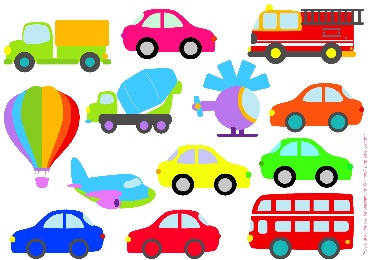 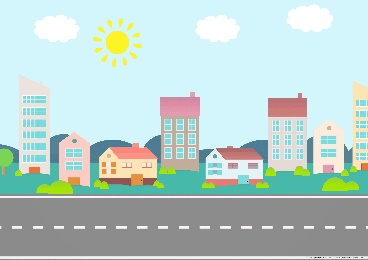 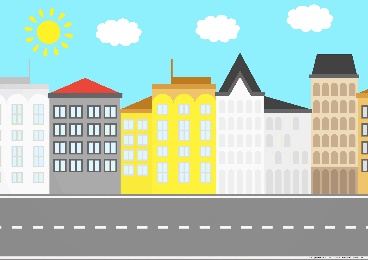 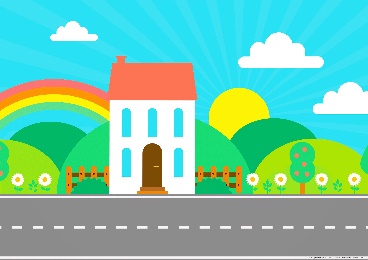 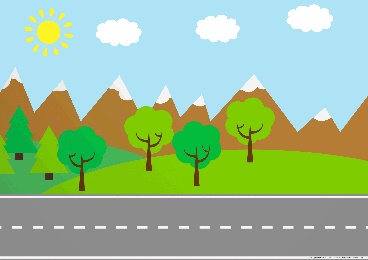 Собери машинкуЦель: закрепить знание о цвете и частях автомобилей. Ход игры: Воспитатель: Ребята, посмотрите, что здесь не так? (Ответы детей). Конечно! У машинок нет колес. Давайте починим наши машинки.1 вариант – дети подставляют колеса нужного цвета.2 вариант – воспитатель предлагает поставить к машинам колеса другого цвета (рекомендации воспитателя).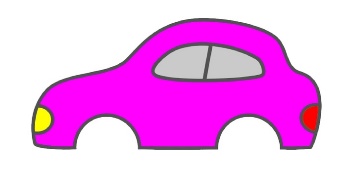 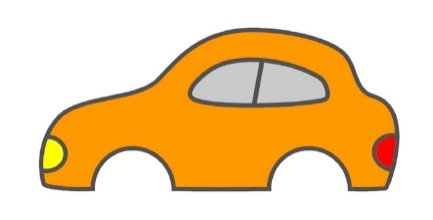 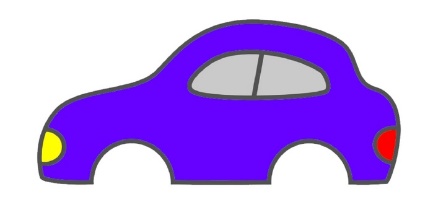 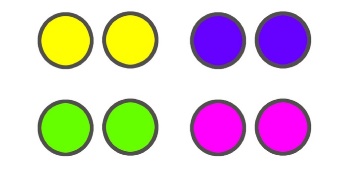 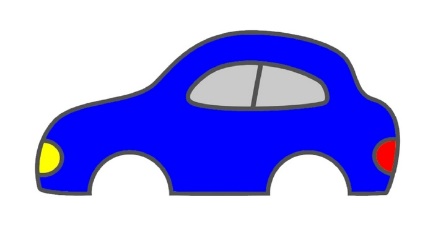 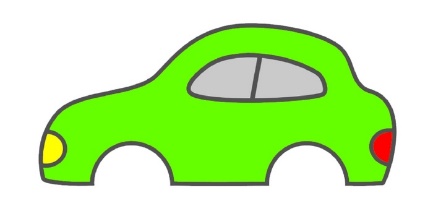 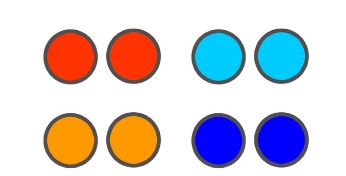 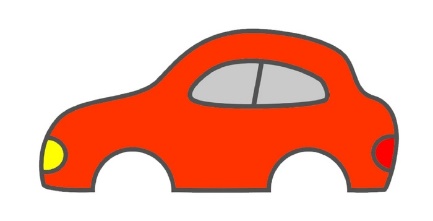 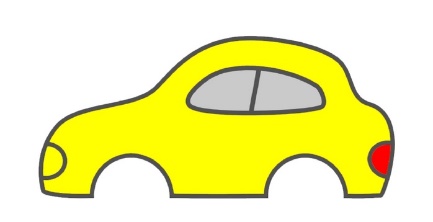 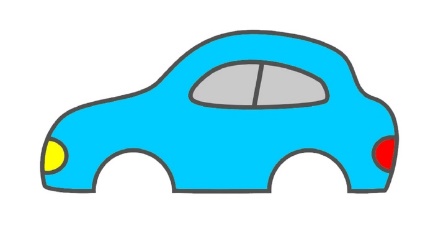 «Транспорт» игра – трафаретЦель: развиваем наглядно-образное мышление, внимание, память, мелкую моторику рук.Ход игры: дети подбирают транспорт по очертанию. 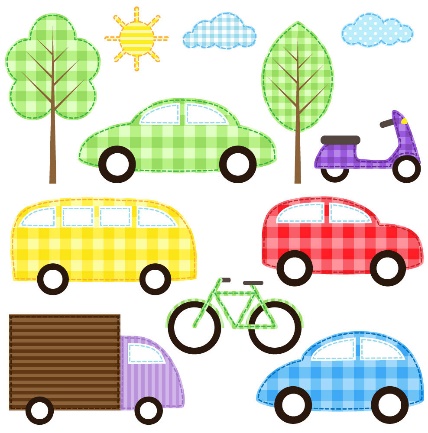 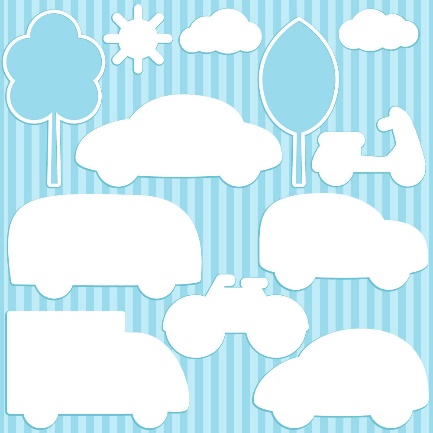 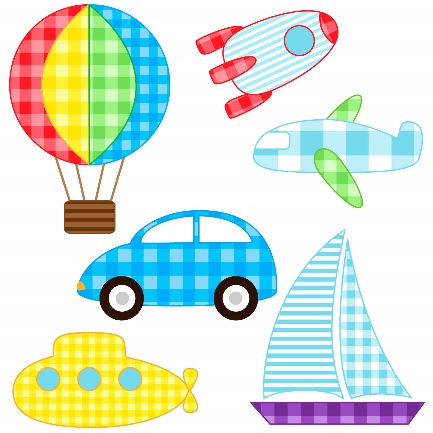 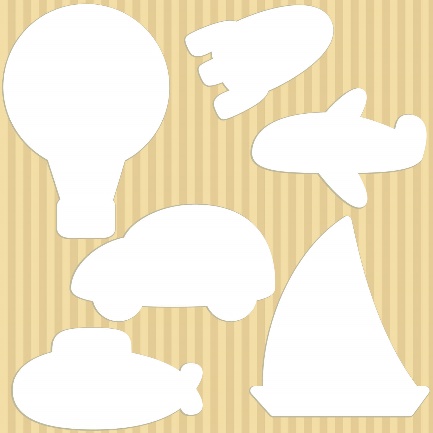 «Чей транспорт» игра на липучкахЦель: формируем представление о спец. транспорте.Ход игры: Воспитатель: Ребята, кто изображен на этой картинке? (Дети называют профессии людей). Правильно! Но у этих работников есть свой транспорт. Давайте поможем им его найти.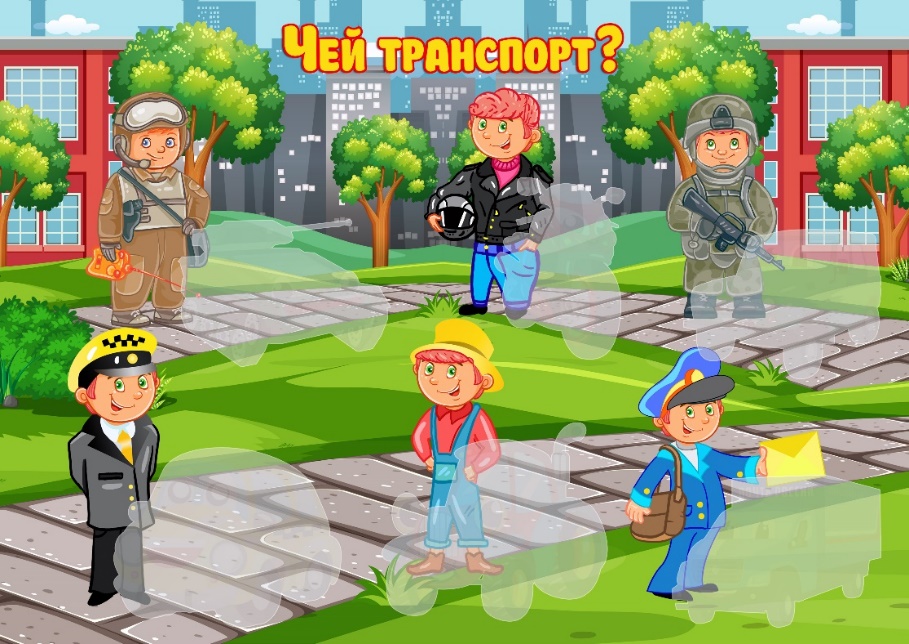 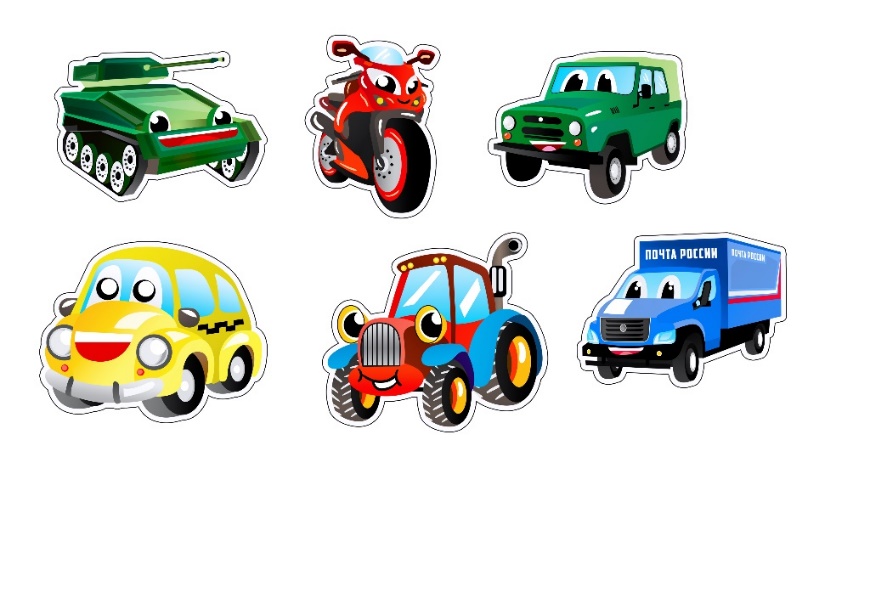 Пазл по ПДДЦель: формировать представление детей об элементарных правилах дорожного движения.Ход игры: Воспитатель: Ребята, какие правила дорожного движения вы знаете? (Ответы детей). Хорошо. А вот у меня картинки с этими правилами порвались. Помогите мне их собрать.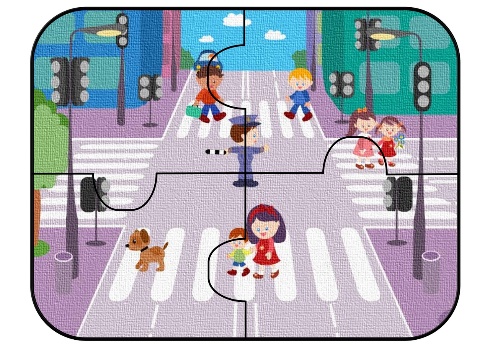 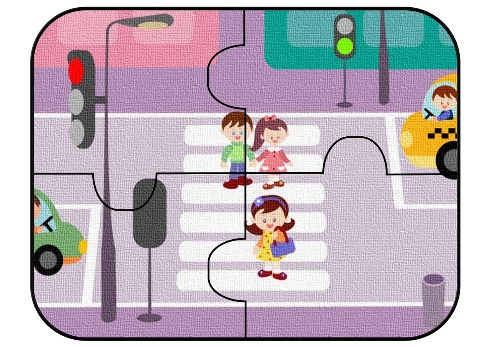 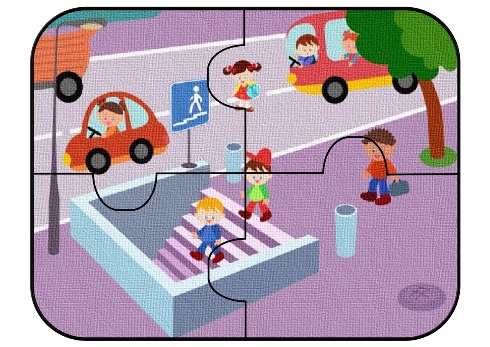 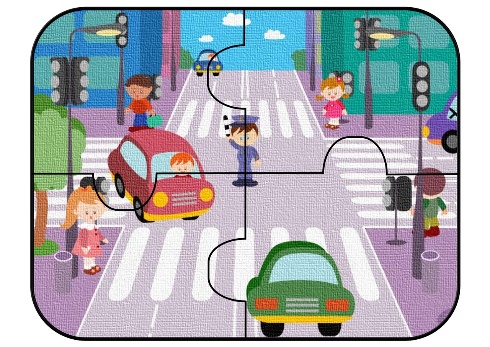 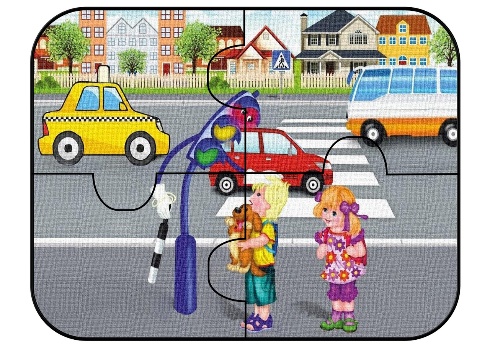 «Собери светофор»Цель: формировать представление детей об элементарных правилах дорожного движения; дать представление о значении светофора, закрепить назначение красного, желтого, зеленого цвета. Развивать зрительную память, умение ориентироваться в пространстве, способствовать сенсорному развитию и развитию мелкой моторики рук.Материалы: макет светофора из черного картона, красные, желтые, зеленые круги, вырезанные из картона.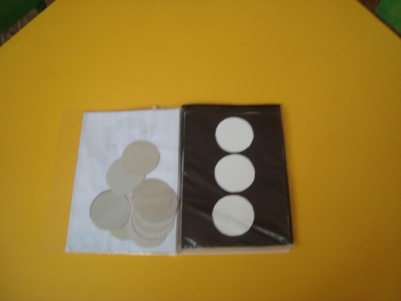 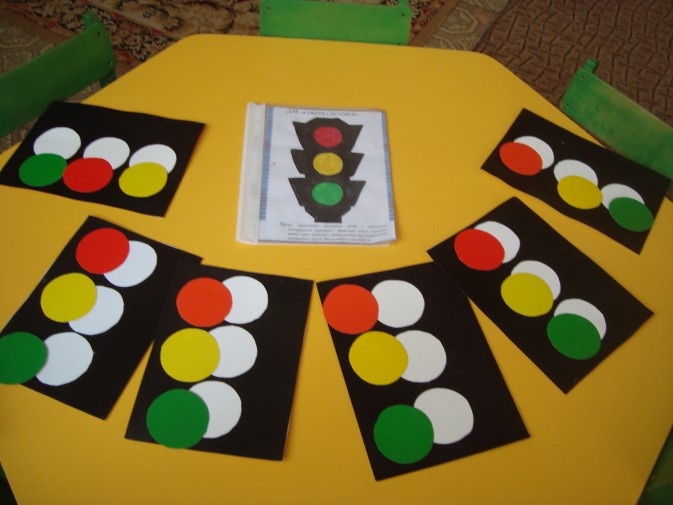 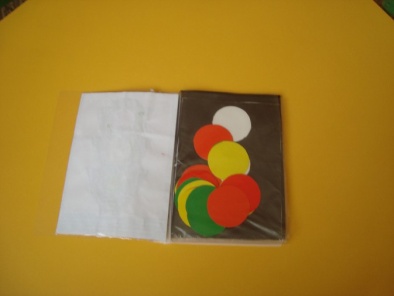 «Четвертый лишний»Цель: Закреплять у детей умение классифицировать предметы.Назовите лишнего участника дорожного движения:ГрузовикДом «Скорая помощь» Снегоуборочная машина Назовите лишнее транспортное средство:Легковая машинаГрузовая машина Автобус Детская коляска 3. Назовите транспортное средство, не относящееся к общественному транспорту: АвтобусТрамвай Грузовик Троллейбус 4. Назовите лишний «глаз» светофора:Красный Синий Желтый Зеленый «Умные машины»Цель: Формировать представления детей о различных видах транспорта.Материал: 3 игровые карты, силуэты разного вида транспорта (мотоцикл, автобус, грузовая машина и легковая машина 3 видов) в количестве 36 штук разной формы, цвета и размераХод игры:Начало игры: заинтересовать детей с помощью стихотворенияПосмотри ка, что случилосьВсе машинки заблудились.Машинкам скорее ты помоги,И в нужный гараж ты их отвези.Карточка №1.Детям предлагается «поставить машинку» в гараж такого же цвета, как машинка:Посмотри, здесь не простые, а цветные гаражи.Машинку нужного цвета возьмиИ в нужный гараж ты ее отвези.Карточка №2.Необходимо подобрать машинку в соответствии с размерами гаража: А ну- ка внимательно ты посмотри,Чем отличаются здесь гаражи?Большой и маленький гаражОтвет, конечно же, мне дашь.Машинку нужного размера подбери,И в нужный гараж ты ее отвези.Карточка №3.Надо подобрать машинку соответственно силуэту в гараже:Посмотри, какие разные здесь гаражи.В каждом своя машинка живет,Смотри на картинку и смело вперед! «Наша улица»Цель: 1. Расширить знания детей о правилах поведения пешехода и водителя в условиях улицы;2. Закрепить представление детей о светофоре;3.Учить детей различать дорожные знаки (предупреждающие, запрещающие, предписывающие, информационно-указательные), предназначенные для водителей и пешеходов.Материал: макет улицы с домами, перекрестками; автомобили (игрушки), куклы-пешеходы, куклы-водители, светофор (игрушка), дорожные знаки, деревья (макеты).Ход игры:Игра проводится на макетеПервый вариант (для пешеходов)С помощью кукол дети разыгрывают различные дорожные ситуации. Так, на управляемом перекрестке на зеленый сигнал светофора куклы переходят улицу, на желтый останавливаются и  ждут, на красный продолжают стоять.Затем куклы идут по тротуару или обочине дороги до пешеходного перехода, обозначенного информационно-указательным знаком «Пешеходный переход», и там переходят проезжую часть.Второй вариант (для водителей)Ведущий показывает дорожные знаки: «Светофорное регулирование», «Дети», «Пешеходный переход» (предупреждающие); «Въезд запрещен», «Место остановки автобуса», «Подземный переход» (информационно-указательные). Дети объясняют, что обозначает каждый сигнал, разыгрывают дорожные ситуации.За правильный ответ ребенок получает значок. По количеству значков засчитываются набранные очки. «Машины разные нужны, машины разные важны»Цель: Знакомить детей с разными видами транспортных средств, которые необходимы людям: легковая машина, пожарная, скорая помощь, самосвал, грузовик, подъемный кран, хлебная, автобус.Ход игры:Воспитатель: – Дети, какие машины вы знаете? (Ответы детей). Да, машин много и все они разные! Машины приносят пользу людям! Они возят людей на работу, в детский сад и др. места. Это автобус, легковая машина, такси. Машины спешат к нам на помощь, когда это необходимо. Это скорая помощь, пожарная машина. Машины перевозят разные грузы. Это самосвал, грузовик, подъемный кран и др. Я принесла вам картинки, на которых изображены разные машины. Но, у меня случилось небольшая неприятность. Кто-то разрезал все мои картинки на две части, и они все перепутались. Что же мне делать? Может, вы, поможете мне правильно сложить картинки?Воспитатель выкладывает перед детьми все половинки, и дети пытаются сложить из них целые картинки. Если нужно, воспитатель помогает детям, подсказывает. Когда задание выполнено воспитатель хвалит детей и читает детям стихотворения об этих машинах.АвтобусВесь день - домой и на работу             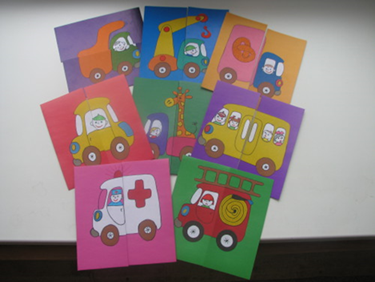 Возить людей его забота!Точно, вовремя и ловкоПодъезжает к остановке.Все вошли, закрылась дверь, -Пассажиры вы теперь.Всё! Приехали! Ура!Выходите, вам пора!Пожарная машинаСпешит машина красная,Не выключая фар,На службу, на опасную-Спешит тушить пожар.Скорая помощьЕсли кто-то заболелНадо чтобы врач успел.Скорая его домчитВрач поможет, исцелит!СамосвалМожно нагрузить немалоВ мощный кузов самосвала.Отвезёт он всё, что нужно:Быстро, весело и дружно.Легковая машинаЯ, блестящая такаяПо дороге мчусь стрелойУ меня есть руль и шины,Зовусь, легковая машина!Подъёмный кранПоднимает великанГруды груза к облакам.Там, где встанет он, потомВырастает новый дом.Грузовик.Вот трудяга грузовик!Он к тяжелому привыкПеревезет он все, что нужноАккуратно, быстро, дружно!Хлебная машинаЯ хлебная машина!Полезная весьма.Ведь всем давно известноЧто хлеб всему голова!Везу я хлеб и булкиДля Маши и Мишутки!Дети рассматривают картинки с изображением разных машин. Игра повторяется по желанию детей 2-3 раза.«По дороге»Цели: Закрепить знания о различных видах транспорта; тренировать внимание, память.Материал: Картинки грузового, легкового транспорта, фишки.Ход игры:Перед поездкой договоритесь с детьми, кто какой вид транспорта будет собирать (для наглядности можно раздать картинки грузового и легкового транспорта, также можно взять специализированный транспорт: милиция, пожарные, скорая помощь и т.д.). По дороге дети обращают внимание на машины, называя их, получая за это фишки. Кто больше соберет, тот и выиграл. «Красный, желтый, зеленый»Цель: развитие внимания, памяти.Ход игры:Воспитатель: Я буду показывать вам кружки разного цвета: зеленый кружок – все дружно хлопают в ладоши; желтый кружок – поднимают руки вверх; красный – молчат. «Назови машину»Цель: учить детей узнавать и называть машины, развивать зрительную память, мышление.Материал: картинки машин: легковая, грузовая, автобус, троллейбус, скорая помощь, пожарная, полиция.Ход игры:Перед детьми разложены картинки с изображением машин, и воспитатель предлагает назвать их. Ребенок называет машину, показывает ее, остальные дети знаками показывают - согласны они или нет.Сюжетные игрыМаленькие водителиЦель: развивать у детей умения придумывать несложный сюжет из окружающей жизни.Игровой материал: модули, стульчики, руль, игрушки.Подготовка к игре: знакомство с улицей (макет, целевая прогулка «Машины разные бывают», утренний сбор «Ознакомление с трудом шофёра», экскурсия к светофору (совместно с родителями) «Наблюдение за работой светофора», совместные игры с детьми подготовительной группы.Игровые роли: папа-шофёр, мама, дочка.Игровые ситуации:1. Воспитатель начинает игру: «Сейчас я буду строить что-то интересное. Кто мне поможет? Принесите мне, пожалуйста, модули и стульчики. Знаете, что я хочу вам построить? Машину. Такую большую…. И буду катать моих ребят. Хотите, чтобы я вас покатала на машине? Воспитатель строит и комментирует свои действия. Машина готова. Ну-ка, садитесь, мои ребятишки, в машину, сейчас поедем. Это место для Маши, это для Жени…. Все сели удобно? Чик-чик, мотор включился. А знаете, куда я вас повезу? В супермаркет за игрушками. Би-бип! Поехали. Чшш-ш-ш! Остановка. Приехали в магазин. Сейчас я открою дверь. Выходите. Вот супермаркет (воспитатель показывает на шкаф с игрушками). Много в магазине игрушек. Они вам нравятся? Давайте будем покупать игрушки. Зайчика куплю Ксюше. А тебе, Славик, какую игрушку купить? Ну, вот, кажется, всем купила игрушки. Хорошие игрушки я вам купила? Всем нравятся? Тогда садитесь в машину, поедем назад, в группу. Би- бип. Поехали….»По дороге воспитатель делает остановку и покупает в другом магазине коробку сока, угощает детей, стаканчик предлагает сделать из кулачка. «Кого есть такие же стаканчики? Подставляйте. Буду наливать вам сок. Кто выпил сок можете садиться в машину. Все сели? Би-бип. Поехали. Чшш-ш-ш. Приехали. Покажите своим игрушкам нашу группу, где им можно спать, варить обед, а я буду машину чинить.2. При последующем проведении игры, вместо грузовика можно построить несколько легковых машин. Воспитатель выясняет вместе с детьми, куда ещё можно возить детей и зачем. Например, в лес, чтобы собирать грибы, ягоды, познакомиться со зверушками.2. На речку: купаться, загорать, ловить рыбу, варить уху.3. На дачу: поливать, рыхлить, собирать урожай.4. В деревню к бабушке, на пасеку к дедушке и. т. д.Путешествие на автобусеЦель: формируем представление детей о поведении в общественном транспорте.Оборудование: руль, билеты, карточки животных.Ход игры:В-ль: Ребята, я вам сегодня предлагаю отправиться в путешествие. А на чем можно путешествовать?(ответы детей)В-ль: Мы поедем с вами на автобусе, но чтобы он поехал, нужен шофёр. Дима у нас будет шофёром (одевает фуражку). Садись шофёр за руль повезёшь ребят. В автобусе ещё работает кондуктор, им буду я (воспитатель берёт роль кондуктора на себя). А вы ребята будете кем?Дети: Пассажирами.В-ль: что можно делать в автобусе?Дети: Разговаривать, есть фрукты.В-ль: А что нельзя делать в автобусе?Дети: Кричать, шуметь, баловаться, отвлекать водителя, Бегать по автобусу.В-ль: Ребята, а давайте споем песню, чтобы было веселее ехатьПесня «Автобус» Е. ЖелезноваВ-ль: Первая остановка. Давайте выйдем из автобуса и посмотрим, где мы оказались. Прислушайтесь, что вы слышите?Звучит музыка лесаДети: Поют птицы, журчит вода.В-ль: А где же мы оказались, вы догадались?Дети: В лесу.В-ль: Расскажите, кто живет в лесу?Дети перечисляют животных.Ребята, буду мамой зайчихой, а вы моими зайчатами. Давайте поиграем и потанцуем.Игра "Зайки танцевали" автор А. ЧугайкинаВ-ль: Посмотрите, кто к нам идет?Игра «Охотник» Е. ЖелезноваВ-ль: Ребята, звери испугались охотника и попрятались. Сможете их найти?Игра на внимание с мнемокартами «Кого не стало?»В-ль: Ребята, нам пора отправляться дальше. Занимайте места в автобусе. Наш автобус трогается в путь. Поехали!Давайте споем песенку:Мы едем, едем, едем в далекие края,Хорошие соседи, счастливые друзья.Нам весело живется, мы песенку поем,И в песенке поется о том, как мы живем.В-ль: Ребята, следующая остановка «Озеро». А что можно делать на озере?Дети: Купаться, ловить рыбу.Игра «Рыбалка»В-ль: Ребята, нам пора отправляться дальше. Занимайте места в автобусе.А куда мы с вами еще можем отправиться?Дети: Можно поехать в магазин. В-ль: А что мы можем там купить? (Ответы детей)Чтобы мы быстрее доехали, споем песенку. В-ль: Остановка «Магазин»А для того чтобы что-нибудь купить в магазине, что нам нужно?Дети: деньги.В-ль: Вот у меня есть деньги, пойдем магазинРебята в магазине покупают игрушки.В-ль: Ребята торопимся на автобус. Нам пора возвращаться домой. Едут и беседуют:Ребята, скажите, где мы были? Правильно, молодцы ребята, но в автобусе удобнее путешествовать, потому что в него может вместиться много людей и он может везде проехать! А вам понравилось, путешествие в автобусе? (да)Подвижные игрыМашины едутЦель: упражнять детей в умении бегать, не наталкиваясь друг на друга, выполнять движения по сигналу. Закрепить знания о том, что машины едут по дороге. Описание игры: Дети – машины легко бегают (едут) по площадке. Если воспитатель поднимает зеленый флажок, дети продолжают   идти по залу. Если поднят желтый флажок – останавливаются и хлопают в ладоши. Если красный - стоят без движения и звука. Тот, кто ошибается, выбывает из игры. Вариант: тот, кто не ошибается, получает жетон, а в конце игры - сладкий приз. Правила:  На зеленый цвет светофора –  идет по залу. На желтый цвет светофора – останавливаемся и хлопаем в ладоши. На красный цвет – сидеть без движения. «Бегите ко мне»Цель: упражнять детей в умении бегать, не наталкиваясь друг на друга, выполнять движения по сигналу. Описание игры: Каждый ребенок берет кружок (зеленый, желтый, красный) и встает в него. Ведущий стоит в середине площадки. По его команде: «Раз, два, три – ко мне беги!» - дети разбегаются. Ведущий произносит: «Раз, два, три - в светофор беги!» и сам старается занять какой-либо кружок.   Правила: Разбегаться после сигнала «Раз, два, три – беги ко мне!» Занимать кружки после сигнала «Раз, два, три - в светофор беги!» «Поезд»Цель: упражнять детей идти вперед небольшими группами. Сначала держась друг за друга, затем, свободно двигая руками, согнуты в локтях, начинать и заканчивать движение точно по сигналу воспитателя.Описание игры: Дети строятся в колонну по одной стороне площадки или вдоль стены комнаты. Первый стоящий в колонне — «паровоз», остальные — «вагоны».  Воспитатель дает гудок, и дети начинают двигаться вперед (без сцепления); вначале медленно, затем быстрее и наконец переходят на бег (при медленном движении дети могут произносить звуки «чу-чу-чу»).  «Поезд подъезжает к станции» — говорит воспитатель. Дети постепенно замедляют темп и останавливаются. Воспитатель вновь дает гудок, и движение поезда возобновляется. Общая продолжительность игры 4—5 минут. Правила игры: Поезд может двигаться только после гудка (т.е. по сигналу воспитателя). Указания к проведению игры  Воспитатель регулирует темп и продолжительность движения поезда.  Первое время воспитатель сам ведет колонну детей, а затем ставит впереди более активного ребенка. Вариант игры После остановки поезда дети идут погулять: собирают цветы, ягоды, грибы, шишки. Услышав гудок, дети бегут в условленное место (к стене) и строятся в колонну.  В другой раз можно предложить детям немного поплясать под мелодию, спетую воспитателем.   «Воробушки и автомобили»Цель: Упражнять детей в беге в разных направлениях, не наталкиваясь друг на друга, в умении начинать движение и менять его по сигналу воспитателя, находить своё место Описание игры  Когда поднято изображение воробушка - начинаются двигаться «Воробушки», когда изображение автомобиля - начинают движение «Автомобили».  Дети бегают по площадке, стараясь не мешать друг другу. Выигрывает та команда, которая не сделает ни одной ошибки.  Правила: Игра начинается по сигналу воспитателя. Когда поднято изображение воробушка – двигаются дети-воробушки. Когда поднять изображение автомобиля – двигаются дети-автомобили.  «Паровозы и машины»Цель: Упражнять детей в беге по прямой по сигналу воспитателя. Описание игры:  Дети делятся на 2 подгруппы и размещаются перпендикулярно друг другу.  Первая – паровозы, вторая – машины.  На зеленый сигнал светофора «Паровозы» начинают движение и «Машины» останавливаются. На красный сигнал светофора «Паровозы» останавливаются и «Машины» начинают движение. «Паровозы» и «Машины» начинают движение на зеленый сигнал светофора. «Паровозы» и «Машины» останавливаются на красный сигнал светофора. «Чья машина появиться первой»Цель: Совершенствовать умения детей бегать в разных направлениях, не наталкиваясь друг на друга, начинать движение и менять его по сигналу воспитателя, находить своё место.    Описание игры Дети по сигналу воспитателя идут парами друг за другом, не наталкиваясь. На красный сигнал светофора пары останавливаются.  На зеленый – продолжают движение. Правила:Пары начинают движение на зеленый сигнал светофора. Пары останавливаются на красный сигнал светофора. «Дети идут в садик»Цель: Упражнять детей в беге по прямой по сигналу воспитателя. Закреплять знания сигналов светофора.  Описание игры  Дети по сигналу воспитателя идут друг за другом, не наталкиваясь. На красный сигнал светофора пары останавливаются.  На зеленый – продолжают движение. Правила: Пары начинают движение на зеленый сигнал светофора. Пары останавливаются на красный сигнал светофора. «Птицы и автомобиль»Цель: Формировать выразительность движений, умение передавать простейшие действия персонажей, по звуковому сигналу воспитателя.  Воспитывать наблюдательность Описание игры  Дети – птицы. Когда воспитатель сказал «Птицы летят» - начинаются двигаться «Птицы», когда воспитатель говорит «Автомобили едут» - начинают движение «Автомобили».  Дети бегают по площадке, стараясь не мешать друг другу.    Правила: Игра начинается по сигналу воспитателя. Птицы двигаются после слов «Птицы летят». Автомобили двигаются после слов «Автомобили едут». «Зайчики и светофор»Цель: Развивать умение прыгать на двух ногах на месте и с продвижением вперед. Формировать выразительность движений, умение передавать простейшие действия персонажей. Описание игры: Ведущий встает в центре перекрестка — это светофор. Дети «зайчики». Если карточка с красным светом – «зайчики» прыгают на месте, если зелёная карточка – то «зайчики» прыгают через дорогу по пешеходному переходу, если жёлтая карточка, то все «зайчики» подпрыгивают к пешеходному переходу и готовятся «перейти дорогу». Правила: Если показывается карточка с красным светом – «зайчики» прыгают на месте. Если поднимается жёлтая карточка, то все «зайчики»  готовятся «перейти дорогу». Если поднимается зелёная карточка – то «зайчики» прыгают через дорогу по пешеходному переходу. «Автомобиль»Цель: Развивать умение детей действовать по сигналу быстро, приучать их ориентироваться в пространстве, развивать ловкость. Описание игры: Дети – машины легко начинают двигаться и останавливаться по сигналу ведущего.   Правила: 1.Начинать движение только после звукового сигнала. 2. Останавливаться только после звукового сигнала. «Светофорчик» Цель: Совершенствовать навыки бега и ходьбы не наталкиваясь друг на друга. Развивать внимание. Закреплять знания о цветах светофора и их предназначении. Описание игры Подгруппа детей по сигналу «1,2,3 - собери» подбегают к кружкам и собирают светофор. Кружки находятся на расстоянии 5 м от детей. Правила. 1. Собираем светофор   после слов «1,2,3, - собери» «На санках»Цель: Упражнять в езде на санках, приучать их ориентироваться в пространстве, развивать ловкость. Описание игры. Детям предлагается перевезти на санках игрушки с учетом сигналов светофора. Правила: Санки едут только по специальной дорожке не наталкиваясь друг на друга. На зеленый сигнал светофора ехать не останавливаясь. На желтый притормаживать На красный – остановиться. «Машины»Цель: Закреплять знания сигналов светофора, приучать их ориентироваться в пространстве, развивать ловкость. Описание игры  Детям предлагаются машины по выбору. Они должны их прокатить  по специальной дорожке с учетом сигналов светофора.  Правила: Машинам едут    только по специальной дорожке не наталкиваясь друг на друга. На зеленый сигнал светофора ехать не останавливаясь. На желтый притормаживать На красный – остановиться. «Езда на велосипедах»Цель: Упражнять в езде на велосипеде, приучать их ориентироваться в пространстве, развивать ловкость. Описание игры. Детям предлагают по желанию проехать на велосипеде по прямой, по кругу, учетом сигналов светофора.  Правила: Велосипедистам ехать нужно только по велосипедной дорожке не наталкиваясь друг на друга. На зеленый сигнал светофора ехать не останавливаясь. На желтый притормаживать На красный – остановиться. 